Učenke in učenci, 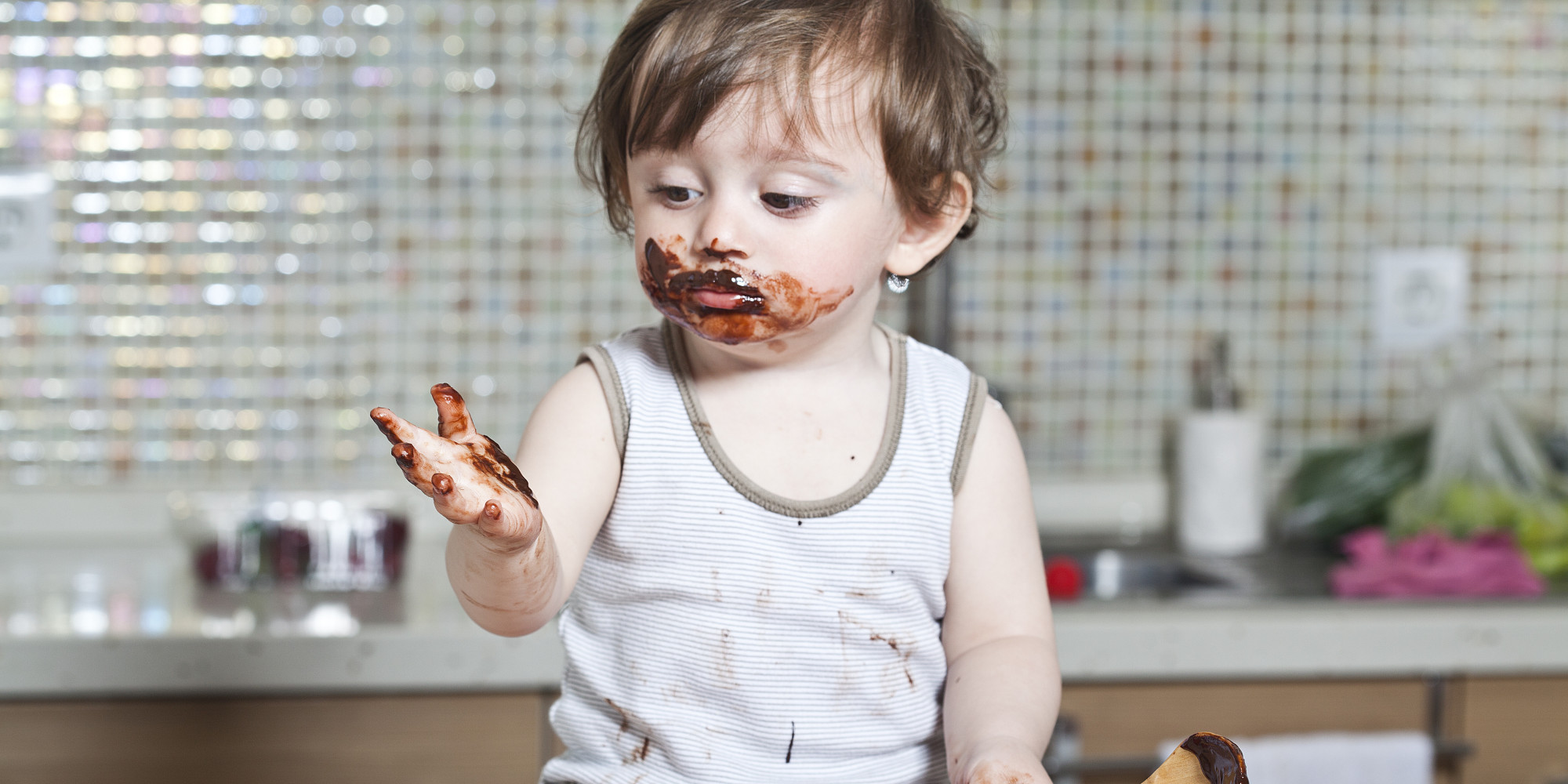 v spletni učilnici imate pod današnjim datumom naloženo gradivo z zvočno podlago. Sledite navodilom v prezentaciji in uspešno rešite naloge, ki vas čakajo. Če bi imel slučajno kdo težave pri odpiranju datoteke/poslušanju, so navodila za reševanje podana tudi v nadaljevanju. Navodila za delo V DZ na str. 32 preberi besedilo (s prijavo v iRokus+ in izbiro interaktivnega gradiva lahko besedilo poslušaš na str. 75). 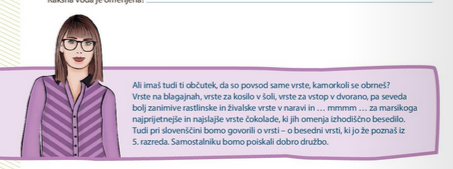 Reši 8. nalogo. Pri zadnjem vprašanju razmisli in utemelji, kaj pomeni katera od besednih vrst. V zvezek pod jezik zapiši naslov PRIDEVNIK in zapiši definicijo in delitev na vrste pridevnikov. 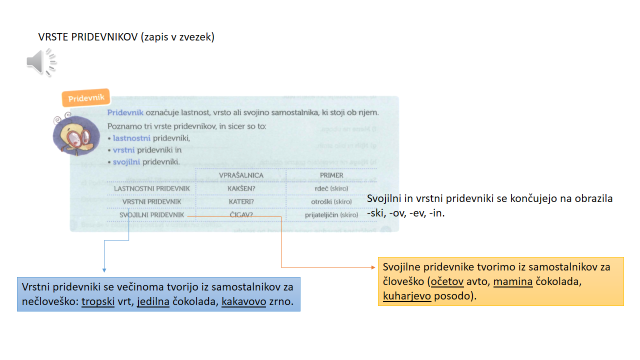 Spomni se besedila o čokoladi. Kako bi pojasnil vrste pridevnikov glede na tvoje poznavanje o čokoladi? 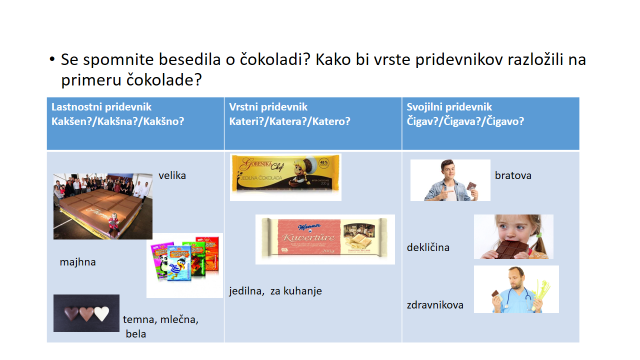 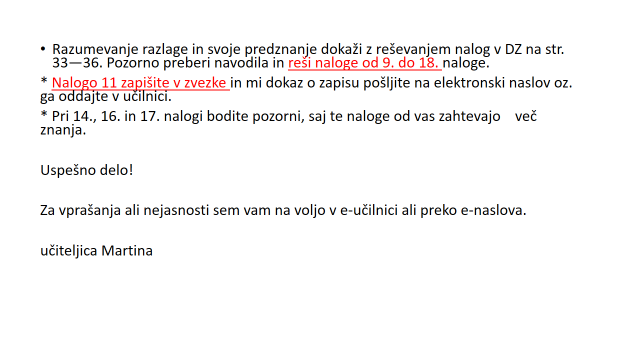 